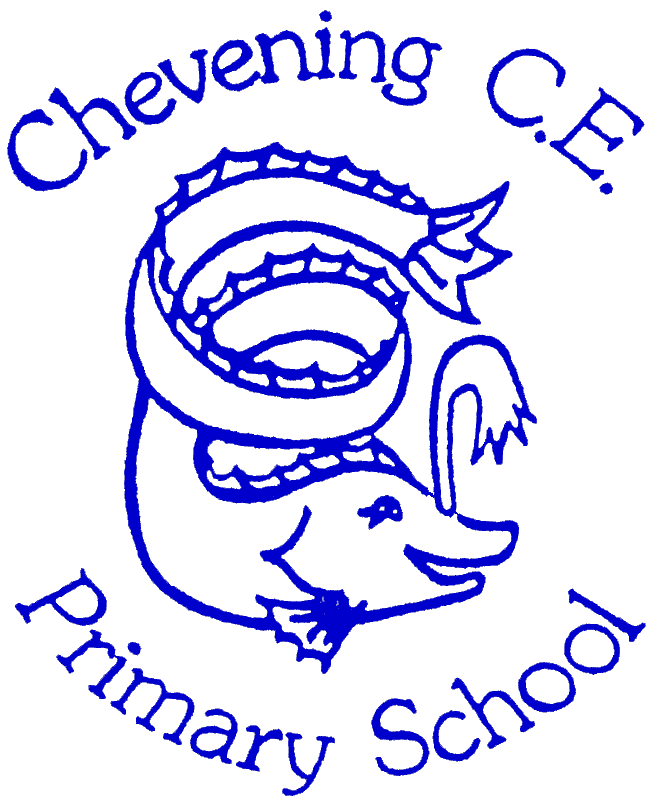 This appointment is with the overning ody of the chool under the terms of the National Society contract signed with the overnors as employers.  It is subject to the current conditions of employment of eputy eadteachers, contained in the School Teachers’ Pay and Conditions document, other current educational and employment legislation, relevant teacher and eadteacher standards and the chool’s mission statement.JOB TITLE:			Deputy HeadteacherACCOUNTABLE TO:		The HeadteacherMAIN PURPOSE:	To work with the Headteacher in creating, inspiring and embodying the Christian ethos and culture of this Church chool, securing its Mission Statement with all members of the chool community and ensuring an environment for teaching and learning that empowers both staff and students to achieve their highest potential.To this end, the eputy eadteacher will:Maintain the Christian ethosUndertake the normal responsibilities of class teacherBe a member of the enior eadership eamAssist the Headteacher in leading and managing the choolEnsure the efficient organisation, management and supervision of chool routinesPromote an attractive environment which celebrates and stimulates learning, enhancing the appearance of the chool.Support and represent the Headteacher at meetings as and when requiredUndertake the professional duties of the Headteacher during her absenceUndertake such duties as are delegated by the HeadteacherPlay a major role under the overall vision and direction of the Headteacher in formulating and reviewing the Mission Statement,  School Improvement Plan, aims and objectives of the chool by:Establishing the policies through which they shall be achievedAssisting the Headteacher in maintaining and developing further the caring ethos of the chool and nurture the relationships between pupils, staff, parents, governors, the parish and the wider communityEnsuring that all policies contribute to the fulfilment of the Mission StatementManaging staff and resources to that endMonitoring progress towards their achievement.Main tasks:The specific nature and balance of these responsibilities will vary according to the developing needs of the chool. It is likely that the Deputy Headteacher will be lead on one or two main projects at any one time. These will draw on the candidates individual strengths and might encompass for exampleassessment, curriculum, communication, curricular offer Strategic direction and development of the chool Working with the Headteacher to contribute to a strategic view for the chool and its community and analyse and plan for its future needs and further development within the local, national and international context. Acting as a “sounding board” and “critical friend” to the Headteacher, always demonstrating high standards of personal integrity, loyalty, discretion and professionalism and publicly supporting all decisions of the Headteacherand Governing Body. Teaching and learning Providing an example of excellence as the leading classroom practitioner and inspiring and motivating other staff. Working with the Headteacher to secure and sustain high expectations and excellent practice in teaching and learning throughout the chool; ensuring all our children feel safe, included and fully engaged with their learning.Monitor and evaluate the quality of teaching and standards of pupil’s achievement, and use benchmarks and set targets for improvement. Leading and Managing Staff Working with the Headteacher to lead, motivate, support, challenge and develop all staff to secure continual improvement; including her/his own continuing professional development. To support staff to maximise their contribution to raising achievement and be an appraiser for staff.Effectively deploying people and resources to meet specific objectives in line with the chool’s plans Lead professional development through INSET and by exampleWork with eadteacher to ensure positive staff participation, effective communication and proceduresTo contribute to staff development policies in relation to:The induction of new and newly qualified teachers and other staff into a Church choolThe provision of professional advice and support and the identification of training needsStudents under training/work experienceCurriculum DevelopmentTo make a major contribution and assume the leadership of some aspects of The bespoke development, organisation and implementation of the chool’s curriculumEnsuring consistency across chool policies on curriculum, teaching and learning styles, assessment, recording and reportingEnsuring that the learning through the primary years provides a co-ordinated, coherent curriculum entitlement for all individualsEnsuring that information on pupil progress is used to improve teaching and learning to inform and motivate pupils, to inform parents, to provide necessary references for other educational institutions and employers, and to aid overnors in their future management of the choolEnsuring that the individual pupil’s continuity of learning and effective progression of achievement are providedThe promotion of co-curricular activities in accordance with the educational aims of the choolPupil careTo contribute to:The development, organisation and implementation of the chool’s policy for the spiritual, moral, social and cultural development of pupils and their personal and health education within a Christian context, including pastoral care and guidanceThe effective induction of pupilsThe promotion among pupils of high standards of conduct and a proper regard for their responsibilities as a member of the chool and wider community The development among pupils of self-disciplineThe handling of individual disciplinary casesRelationships and communicationTo advise and assist the Governing Body as required in the exercising of its functions including attending meetings and providing reports.To help in maintaining and developing effective communications and links with parents and to provide positive responses to concerns and problems regarding their children’s education.To help to promote a vision of a Church chool  its Christian values in  local community.To collaborate with the Church and other agencies in providing for the development and well-being of the whole child.To assist liaison with other educational establishments in order to promote the continuity of learning, progression of achievement and curriculum development.Seek opportunities to invite parents/ carers, members of the Church family, community, business or other organisations into the chool to enhance and enrich the chool and its value to the wider community.To develop and maintain positive links and relationships with the community, local organisations and employers.To promote a positive image of the chool.To assist in ensuring that the chool plays a constructive role in the life of the community and that its curriculum draws on the nature and resources of that community.The applicant will be required to safeguard and promote the welfare of children and young people.This job description forms part of the contract of the National Society employment of the person appointed to the post.  It reflects the position at the present time only and may be reviewed in negotiation with the employee in the future. The appointment is subject to the current conditions of employment in the School Teachers’ Pay and Conditions Document as they relate to eputy eadteachers.  